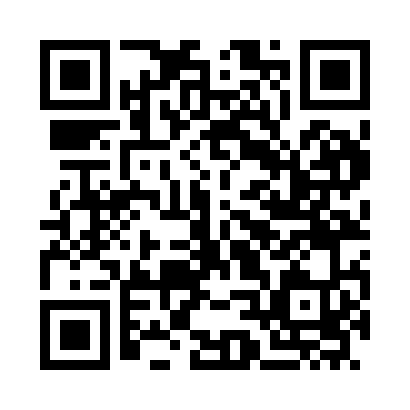 Prayer times for Hammamet, TunisiaWed 1 May 2024 - Fri 31 May 2024High Latitude Method: Angle Based RulePrayer Calculation Method: Tunisian Ministry of Religious Affairs Asar Calculation Method: ShafiPrayer times provided by https://www.salahtimes.comDateDayFajrSunriseDhuhrAsrMaghribIsha1Wed3:485:2412:154:017:068:422Thu3:465:2312:154:017:078:443Fri3:455:2212:144:017:088:454Sat3:435:2112:144:017:088:465Sun3:425:2012:144:017:098:476Mon3:415:1912:144:017:108:497Tue3:395:1812:144:017:118:508Wed3:385:1712:144:027:128:519Thu3:365:1612:144:027:138:5210Fri3:355:1512:144:027:148:5411Sat3:345:1412:144:027:148:5512Sun3:335:1312:144:027:158:5613Mon3:315:1212:144:027:168:5714Tue3:305:1112:144:037:178:5815Wed3:295:1112:144:037:189:0016Thu3:285:1012:144:037:199:0117Fri3:275:0912:144:037:199:0218Sat3:265:0812:144:037:209:0319Sun3:245:0812:144:037:219:0420Mon3:235:0712:144:047:229:0621Tue3:225:0612:144:047:229:0722Wed3:215:0612:144:047:239:0823Thu3:205:0512:144:047:249:0924Fri3:195:0512:154:047:259:1025Sat3:195:0412:154:047:259:1126Sun3:185:0412:154:057:269:1227Mon3:175:0312:154:057:279:1328Tue3:165:0312:154:057:289:1429Wed3:155:0212:154:057:289:1530Thu3:155:0212:154:057:299:1631Fri3:145:0112:154:067:309:17